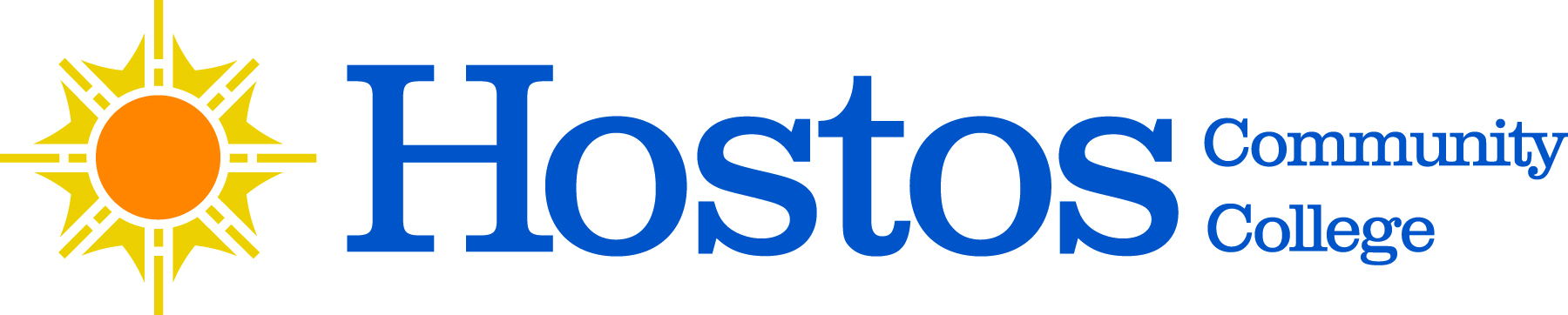 SENATE EXECUTIVE COMMITTEEZoom Online MeetingWednesday, October 12, 20223:30-5:00 pm AgendaCall to OrderApproval of the SEC agendaApproval of SEC minutes for September 7, 2022 meetingApproval of Senate minutes for September 15, 2022 informational meeting Chair’s Report Moving Senate back in personSign in, ballot counting, logisticsSenate Elections1 Faculty for SEC2 Students for SEC2 Students for Committee on CommitteesCollege ElectionsSenate, UFS Alternates, Senate AdjunctsState of the Senate Elections CommitteeCurriculum ItemsProf. Christine Hutchins – 4 pm Approval of Senate agenda for October 20, 2022 meetingNew Business & AnnouncementsAdjournment